от «_21__» _______05______ 2021г.                                                            № __586____О признании утратившим силу Постановления городской Администрации от 25.12.2020 № 1341 «О внесении изменений в Постановление городской Администрации от 24.04.2008 № 147 «Об утверждении перечня обязательных услуг и работ входящих в плату граждан за содержание и ремонт общего имущества в многоквартирном доме МО «Город Мирный»В соответствии с Федеральным законом от 06.10.2003 № 131-ФЗ «Об общих принципах организации местного самоуправления в Российской Федерации», и в целях привидения муниципальных правовых актов в соответствие с федеральным законодательством, городская Администрация постановляет:Признать утратившим силу Постановление городской Администрации от 25.12.2020 № 1341 «О внесении изменений в Постановление городской Администрации от 24.04.2008 № 147 «Об утверждении перечня обязательных услуг и работ входящих в плату граждан за содержание и ремонт общего имущества в многоквартирном доме МО «Город Мирный».Опубликовать настоящее Постановление в порядке, предусмотренном Уставом МО «Город Мирный».Контроль исполнения настоящего Постановления оставляю за собой.Глава города 			 	                                                                К.Н. АнтоновАДМИНИСТРАЦИЯМУНИЦИПАЛЬНОГО ОБРАЗОВАНИЯ«Город Мирный»МИРНИНСКОГО РАЙОНАПОСТАНОВЛЕНИЕ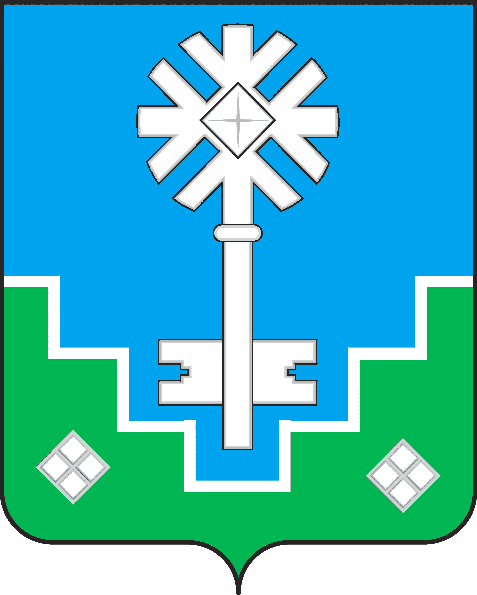 МИИРИНЭЙ ОРОЙУОНУН«Мииринэйкуорат»МУНИЦИПАЛЬНАЙ ТЭРИЛЛИИДЬАhАЛТАТАУУРААХ